Narcissism, neurosis of an era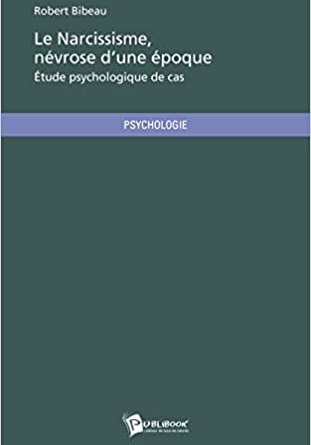 By Robert Bibeau . Editor.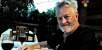 The volume is available free in PDF format :
2015int Narcissism, neurosis of an era 130415Social narcissism arose out of the mixture of egocentric individualism and petty-bourgeois communalism. It designates a state of atomization of the community which does not correspond to any social project, to any desire for group action, otherwise, to the disparate amalgam of chimerical individualities. The moral decay of bourgeois societies spreads as the decadent capitalist mode of production spreads and with it the depraved mores of a declassified hegemonic class.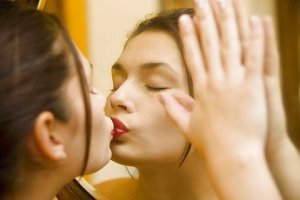 It is through the tragic story of people typical of these epic times, who drag out their lives of castration, repressed libidinal impulses, Oedipal inhibitions and who encumber their psyche with the desires of their  unreal neurotic ego, and their transference loves, that you will discover narcissism, a neurosis of the contemporary era of which the recent hysterical pandemic gives us an obvious example. These folks will gradually understand that love comes with its pain. If they elucidate their anxieties of existing and becoming, perhaps they will learn that love and happiness are not the goal of travel, but a unique way of traveling whose objective is to procreate and multiply. They may realize that they are but a grain of sand in the vastness and that it is very well so.The author was a teacher for college students. For thirty-five years he taught the art of learning to learn. Speaker, Robert Bibeau has also published hundreds of articles on pedagogy and technologies.Today a journalist and political activist, he directs the Webmagazine Les 7 du Québechttps://les7duquebec.net     You can purchase the volume from AMAZON online: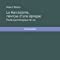 https://www.amazon.ca/-/fr/Robert-Bibeau/dp/2924020921/ref=sr_1_5?__mk_fr_CA=%C3%85M%C3%85%C5% BD% C3% 95% C3% 91 & dchild = 1 & keywords = robert + Bibeau & qid = 1600876018 & s = books & sr = 1-5 You can purchase the volume from Publibook online:https://www.publibook.com/le-narcissisme-nevrose-d-une-epoque.html/Traduction by Claudio Buttinelli.  RomaNarcisismo, nevrosi di un'epoca Di Robert Bibeau.  EditoreIl volume è disponibile gratuitamente in formato PDF :
2015int Narcisism, nevrosis of an era 130415Il narcisismo sociale è nato dalla miscela di individualismo egocentrico e comunalismo piccolo-borghese. Designa uno stato di atomizzazione della comunità che non corrisponde a nessun progetto sociale, a nessun desiderio di azione di gruppo, se non, all'amalgama disparata di individualità chimeriche. Il decadimento morale delle società borghesi si diffonde con il diffondersi del modo decadente di produzione capitalista e con esso i costumi depravati di una classe egemonica declassificata.È attraverso la tragica storia di persone tipiche di questi tempi epici, che trascinano le loro vite di castrazione, impulsi libidici repressi, inibizioni edipiche e che ingombrano la loro psiche con i desideri del loro ego nevrotico irreale, e dei loro amori transferali, che scoprirete il narcisismo, una nevrosi dell'era contemporanea di cui la recente pandemia isterica ci fornisce un ovvio esempio. Queste persone capiranno gradualmente che l'amore viene con il suo dolore. Se spiegano le loro ansie di esistere e di divenire, forse impareranno che l'amore e la felicità non sono l'obiettivo del viaggio, ma un modo unico di viaggiare il cui obiettivo è procreare e moltiplicarsi. Possono capire che sono solo un granello di sabbia nella vastità e che è molto bene così.L'autore è stato un insegnante per studenti universitari. Per trentacinque anni ha insegnato l'arte di imparare ad apprendere. Relatore, Robert Bibeau ha anche pubblicato centinaia di articoli su pedagogia e tecnologie. Oggi giornalista e attivista politico, dirige il Webmagazine Les 7 du Québechttps://les7duquebec.net    Potete acquistare il volume da AMAZON online: https://www.amazon.ca/-/fr/Robert-Bibeau/dp/2924020921/ref=sr_1_5?__mk_fr_CA=%C3%85M%C3%85%C5% BD% C3% 95% C3% 91 & dchild = 1 & keywords = robert + Bibeau & qid = 1600876018 & s = libri & sr = 1-5 Potete acquistare il volume da Publibook online: https://www.publibook.com/le-narcissisme-nevrose-d-une-epoque.html/Traduzione di Claudio Buttinelli.  RomaNarcisismo, neurosis de una época Por Robert Bibeau . Editor.El volumen está disponible gratis en formato PDF :
2015en Narcisismo, neurosis de una era 130415El narcisismo social nació de la mezcla de individualismo egocéntrico y comunalismo pequeñoburgués. Designa un estado de atomización de la comunidad que no corresponde a ningún proyecto social, a ningún deseo de acción grupal, de lo contrario, a la amalgama dispar de individualidades quiméricas. La decadencia moral de las sociedades burguesas se propaga a medida que se propaga el decadente modo de producción capitalista y con él las costumbres depravadas de una clase hegemónica degradada.Es a través de la trágica historia de personas propias de estos épocas épicas, que prolongan su vida de castración, impulsos libidinales reprimidos, inhibiciones edípicas y que cargan su psique con los deseos de su yo neurótico irreal, y sus amores transferenciales, que descubrirán el narcisismo, una neurosis de la época contemporánea de la que la reciente pandemia histérica nos da un claro ejemplo. Estas personas comprenderán gradualmente que el amor viene con su dolor. Si dilucidan sus ansiedades de existir y de llegar a ser, quizás aprendan que el amor y la felicidad no son el objetivo del viaje, sino una forma única de viajar cuyo objetivo es procrear y multiplicarse.. Puede que comprendan que no son más que un grano de arena en la inmensidad y que está muy bien.El autor fue profesor de estudiantes universitarios. Durante treinta y cinco años enseñó el arte de aprender a aprender. Conferemciante Robert Bibeau también ha publicado cientos de artículos sobre pedagogía y tecnologías. Hoy periodista y activista político, dirige la revista web Les 7 du Québec https://les7duquebec.net  Puede comprar el volumen de AMAZON en línea: https://www.amazon.ca/-/fr/Robert-Bibeau/dp/2924020921/ref=sr_1_5?__mk_fr_CA=%C3%85M%C3%85%C5% BD% C3% 95% C3% 91 & dchild = 1 & keywords = robert + Bibeau & qid = 1600876018 & s = books & sr = 1-5  Puede comprar el volumen de Publibook en línea: https://www.publibook.com/le-narcissisme-nevrose-d-une-epoque.html/Traduccion por Claudio Buttinelli. RomaNarcisismo, neurose de uma época De Robert Bibeau . Editor.O volume está disponível gratuitamente em formato PDF :
2015int Narcisismo, neurose de uma era 130415O narcisismo social surgiu da mistura de individualismo egocêntrico e comunalismo pequeno-burguês. Designa um estado de atomização da comunidade que não corresponde a nenhum projeto social, a nenhum desejo de ação grupal, senão ao amálgama díspar de individualidades quiméricas.A decadência moral das sociedades burguesas se espalha à medida que o modo de produção capitalista decadente se espalha e com ele os costumes depravados de uma classe hegemônica rebaixada.É através da trágica história de pessoas típicas desses tempos épicos, que prolongam sua vida de castração, reprimem impulsos libidinais, inibições edipianas e que sobrecarregam seu psiquismo com os desejos de seu ego neurótico irreal, e seus amores de transferência, que você vai descobrir o narcisismo, uma neurose da era contemporânea da qual a recente pandemia histérica nos dá um exemplo óbvio.Essas pessoas vão entender gradualmente que o amor vem com sua dor. Se elucidarem seus anseios de existir e de se tornar, talvez aprendam que o amor e a felicidade não são o objetivo da viagem, mas uma forma única de viajar cujo objetivo é procriar e multiplicar. Eles podem entender que são apenas um grão de areia na vastidão e que está muito bem.O autor foi professor de estudantes universitários. Por trinta e cinco anos ele ensinou a arte de aprender a aprender. Orador, Robert Bibeau também publicou centenas de artigos sobre pedagogia e tecnologias. Hoje jornalista e ativista político, dirige a Webmagazine Les 7 du Québec https://les7duquebec.net  Você pode comprar o volume da AMAZON online: https://www.amazon.ca/-/fr/Robert-Bibeau/dp/2924020921/ref=sr_1_5?__mk_fr_CA=%C3%85M%C3%85%C5% BD% C3% 95% C3% 91 & dchild = 1 & keywords = robert + Bibeau & qid = 1600876018 & s = books & sr = 1-5  Você pode comprar o volume do Publibook online: https://www.publibook.com/le-narcissisme-nevrose-d-une-epoque.html/Traduçao de Claudio Buttinelli. Roma